ΠΡΑΚΤΙΚΟ ΕΠΙΤΡΟΠΗΣ ΠΑΡΟΥΣΙΑΣΗΣ ΠΤΥΧΙΑΚΗΣ ΕΡΓΑΣΙΑΣ ΤΕ.ΓΕΩΚαλαμάτα σήμερα ........................     ημέρα ............................    και ώρα ............ συνήλθε  η  ορισθείσα τριμελής επιτροπή για την εξέταση της Πτυχιακής εργασίας   τ........ σπουδ………………………………………………με θέμα: ……. ............................................................................................................................………………………………………………………………………………………….…………………………………………………………………………………………………………..Μετά το τέλος της παρουσίασης και της υποβολής διευκρινιστικών και εξεταστικών ερωτήσεων και μετά από πρόταση του επιβλέποντα την εργασία εκπαιδευτικού κ. ............................................................................................................................................Η Επιτροπή κρίνει για το βαθμό που θα πάρει η εργασία αναλυτικά ως παρακάτω :   Μέσος όρος βαθμολογίας Πτυχιακής Εργασίας : .......................................ΤΑ ΜΕΛΗ1………………………  2………………………..3………………………..                             Ο ΠΡΟΕΔΡΟΣ ΤΟΥ ΤΜΗΜΑΤΟΣ        ΑΝΑΣΤΑΣΙΟΣ ΔΑΡΡΑΣ						           ΑΝ. ΚΑΘΗΓΗΤΗΣ	                                                             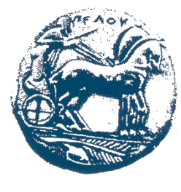 ΕΛΛΗΝΙΚΗ ΔΗΜΟΚΡΑΤΙΑΠΑΝΕΠΙΣΤΗΜΙΟ ΠΕΛΟΠΟΝΝΗΣΟΥΣΧΟΛΗ ΓΕΩΠΟΝΙΑΣ ΚΑΙ ΤΡΟΦΙΜΩΝΤΜΗΜΑ ΓΕΩΠΟΝΙΑΣΕΛΛΗΝΙΚΗ ΔΗΜΟΚΡΑΤΙΑΠΑΝΕΠΙΣΤΗΜΙΟ ΠΕΛΟΠΟΝΝΗΣΟΥΣΧΟΛΗ ΓΕΩΠΟΝΙΑΣ ΚΑΙ ΤΡΟΦΙΜΩΝΤΜΗΜΑ ΓΕΩΠΟΝΙΑΣΤαχ. Δ/νση     : ΑντικάλαμοςΤαχ. Δ/νση     : Αντικάλαμος                       24100 Καλαμάτα                       24100 ΚαλαμάταΤηλ                : (27210) 45135- 120Τηλ                : (27210) 45135- 120 Email: agro-secr@uop.gr                                                                        Email: agro-secr@uop.gr                                                                       Πληροφορίες  : Ν. Μπούνα, Β. Καρδάση                                           Πληροφορίες  : Ν. Μπούνα, Β. Καρδάση                                           ΘΕΜΑ            :ΘΕΜΑ            :       ΟΝΟΜΑΤΕΠΩΝΥΜΟΒΑΘΜΟΣΟΛΟΓΡΑΦΩΣΥΠΟΓΡΑΦΗ...............................................[............]...................................   ......................................................................   ..................................................................................[............]...................................   ......................................................................   ..................................................................................[............]....................................  .......................................................................  ...................................